CON RIFERIMENTO agli immobili posti nel Comune di Arzago d’Adda in via___________________________n°________ di cui al Fg. ______ N. ________ Sub. _______ Cat._______ // Fg. ______ N. __________ Sub. _______ Cat._____PREMESSO CHE GODE DELLA RIDUZIONE IN QUANTO occupa i locali ad uso stagionale od altro uso limitato e discontinuo, non superiore a 183 giorni nell’anno solare; che risiede o ha la dimora, per più di sei mesi all'anno, all'estero; ha attivato la pratica del compostaggio domestico, dichiarando:di praticare il compostaggio domestico in modo continuativo mediante apposito COMPOSTER – CONCIMAIA; di accettare l’accesso al suddetto indirizzo degli incaricati del Comune al fine di verificare la reale pratica del compostaggio; che risiede o ha la dimora, a una distanza superiore a 500 mt dal più vicino punto di conferimento, misurato dall’accesso all’utenza alla strada pubblica;DICHIARA CHE dal ___/___/____sono cessati i requisiti per poter usufruire della suddetta riduzione in quanto:__________________________________________________________________________________________________________________________________________________________________________Data______________________________				Firma_________________________________________________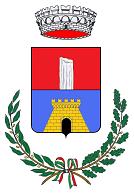 Comune di ARZAGO D’ADDAProvincia di BergamoSERVIZI TRIBUTARI TARI (art. 1 comma 641 e seguenti Legge 147/2013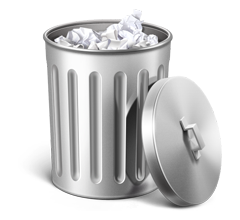 DICHIARAZIONE DI CESSAZIONE RIDUZIONE  ESTREMI DI PRESENTAZIONE DELLA DICHIARAZIONE  Riservato all’UfficioDICHIARANTE/CONTRIBUENTEDICHIARANTE/CONTRIBUENTEDICHIARANTE/CONTRIBUENTEDICHIARANTE/CONTRIBUENTEDICHIARANTE/CONTRIBUENTECognomeNomeNomeNomeNomeData di nascitaComune (o Stato Estero) di nascitaComune (o Stato Estero) di nascitaComune (o Stato Estero) di nascitaComune (o Stato Estero) di nascitaResidente in via, numero ed internoC.A.P.ComuneComuneProv.Codice fiscaleTelefonoTelefonoE-mailE-mail